	    Aktuellt från Brf. Måran 2 nr 6/22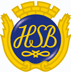 Hej.TvättstugornaVi börjar detta nyhetsbrev med det tråkiga. Det har inkommit en hel del synpunkter på att tvättstugan inte alltid är städad när man kommer. Den som använder tvättstugan är skyldig att hålla rent och städa efter sig. Man ska lämna den i ett skick som man själv vill möta den när man ska tvätta. Vi tror inte att någon vill komma till en smutsig tvättstuga som måste städas före tvätt!LaddstolparDet har framkommit önskemål om installation av laddstolpar. Det är många frågor och problem som måste lösas kring detta. Styrelsen förslår därför att en arbetsgrupp med intresserade medlemmar bildas för att ta fram förslag till hur och var laddstolpar ska kunna monteras. Är du intresserad så lägg en lapp i lådan eller mejla, så hör vi av oss.BelysningSom ni kanske märkt så sker ett byte av belysning i trapphus och källargångar så att dessa nu är rörelsestyrda. Vi tar också bort gamla armaturer som inte använts på länge. Totalt handlar det om cirka 140 nya armaturer. En ganska stor investering men på sikt kommer den sannolikt att vara lönsam.StäddagVi vill påminna om städdagen lördag den 14 maj samlas vi för städdag. Vi samlas kl. 10.00 utanför Gustavsgatan 13 för vidare information om vad ska göras. Föreningen bjuder på fika.FöreningsstämmanFöreningsstämman går av stapeln den 23 maj och en kallelse till denna fås i samband med att detta MåranNytt delas ut. Glöm inte att anmäla att ni kommer.Kontakt med styrelsen och expeditionenKontakta styrelsen med mejl till maran2orebro@outlook.com eller lägg en lapp i föreningens postlåda på Västra Nobelgatan 4. Expeditionen är bemannad måndagar jämna veckor kl. 17-17,45.Med vårliga hälsningar frånStyrelsen